                       Twenty Seventh Sunday In Ordinary Time  When vintage time drew near, he sent his servants to the tenants to obtain his produce                                     Mass Schedule and IntentionsSaturday, October 7, 5:00 p.m. Mass Thanksgiving, Prayers and Blessings for Purita Cunanan on her birthday  Sunday, October 8, 9:30 a.m. Mass - Populo, for the Parishioners of St. Peter’s11:00 a.m. Mass + For the repose of the Soul of Cecilia Gee by the Chan Family Monday, October 9, No Mass – Thanksgiving Day     Tuesday, October 10, No Mass  Wednesday, October 11, 8:30 a.m. Mass – OPT. Memorial of St. John XXIII, PopeThursday, October 12, 8:30 a.m. Mass  Friday, October 13, 8:30 a.m. MassThanksgiving School Liturgy 9:30 a.m. Mass Saturday, 14, 5:00 p.m. Mass – Twenty – Eighth Sunday In Ordinary Time – World Food Day  Pro – Populo, for the Parishioners of St. Peter’sSunday, October 15, 9:30 a.m. Mass – For The Intentions of Pacifica, Aniceto and Leonardo   11:00 a.m. Mass - For world peace, the poor and the Parishioners of St. Peter’s TWENTY – SEVENTH SUNDAY IN ORDINARY TIME REFLECTION: The prophets frequently compared the people of Israel to a vineyard. The prophet Isaiah, in today's first reading, speaks of the vineyard cherished by the Lord which produces only sour fruit. Jesus takes this parable of Isaiah as his starting-point. Instead of placing the emphasis on the quality of the grapes produced in the vineyard, Jesus speaks of the tenants of the vineyard who refuse to give the landowner his produce. The tenants abuse the servants of the landowner and eventually kill the landowner's son. Jesus is now in Jerusalem and he directs these words to those in authority, who, like many of their forefathers, do not heed the messengers of God and fail to produce a harvest of good works for God. It was principally the religious leaders who rejected the message of Jesus. In spite of this behaviour of some of the leaders of Judaism in Jesus' day, Christians still cherish the Jewish roots of our faith, and value the Old Testament and the Jewish traditions of Jesus and his gospel. This parable contains a warning to listen and to respond, to 'produce the fruit of the kingdom'. Once again in this gospel the evangelist points to the receptivity of the Gentiles 'who will produce the fruit' of the kingdom. The Church of Christ welcomes all those who heed the message, both Jew and Gentile. Do we endeavor to bear fruit in response to the gospel message? Do we treasure the traditions of my faith, both its Jewish roots and Christian fulfilment? We pray for wisdom and humility among the leaders of our faith. We pray that the mission of the Church may prosper throughout the worldFirst Friday Devotions: First Friday Devotions for the Month of October, November and December, will start this coming Friday beginning with Mass at 7:00 p.m. followed by One Hour of Adoration and Confessions from 7:30 p.m. – 8:30 p.m. CONFESSIONS: Fr. Allan will make himself available for the Sacrament of Confession, 30 minutes before each mass. Sipping on the Sabbath: Did you know that Fr. Allan has his own Youtube channel and website.  You can find him at www.padreamac.com and on Youtube at Fr. Allan MacDonald, CC.  He records a video version of his Sunday homily called, "Sipping on the Sabbath". Enjoy! Sunday Morning Smile: Asked to write a composition entitled, "What I'm thankful for on Thanksgiving," Little Johnny wrote, "I am very thankful that I'm not a turkey."October Is the Month of the Rosary:  With the reform of the Church calendar, May is now usually part of Easter and no longer the ‘month of Mary’. October, as the month of the Rosary, is therefore a good time to reflect on Mary as the model of discipleship. The Rosary highlights basic Christian attitudes that are associated with Mary as a woman of faith. It is a form of Scriptural reflection on the Life of Christ, replacing the one hundred fifty Psalms of the monastic Liturgy of the Hours. The ideas of praise, confidence, trust in God, and accepting his love are recalled throughout this meditative prayer.PILGRIMAGE TO ST. JOSEPH’S ORATORY: 13th Annual Autumn Pilgrimage to St-Joseph’s Oratory and 13th Anniversary of the canonization of St-Brother André from the Archdiocese of Ottawa-Cornwall on Sunday, Oct. 15. See our parish bulletin board for more information. For more info, please email or phone: mike.budge@bell.net, 613-224-8110. Limited space. WALKING TOGETHER ON A JOURNEY TOWARDS RECONCILIATION: A panel discussion on how parishioners, clergy and Indigenous Peoples can engage more closely with one another on the path to Reconciliation at St. Paul University, 223 Main St., on Saturday, Oct. 14 from 2- 4pm. There is no charge for this event, but please register ahead of time to attend in person or online by contacting Tony Ritchie (ritchieanthony3@gmail.com). WORLD MISSION SUNDAY: On October 22: we observe World Mission Sunday. On this day, Catholics are invited to pray for and support missionaries who share the Gospel around the world, sometimes at the risk to their own life and safety. When the disciples recognized Jesus in the breaking of the bread, their eyes were opened and they ran to share with others the joy of meeting the Lord. Similarly, “those who allow themselves to be saved by [Jesus] are freed from sin, from sadness, from inner emptiness, from isolation […] One cannot truly encounter the risen Jesus without being set on fire with enthusiasm to tell everyone about him” says Pope Francis for the occasion of World Mission Day 2023 (Living With Christ, Oct, p. 181).BOUNTIFUL GOD …… HAPPY THANKSGIVING: You have blessed us in ways that we cannot even begin to number. We are aware that we take so much for granted. We assume the abundance before us will always be ours. Be with us, members of your family, faithful followers of your Word. Help us to become aware of your gifts and not to take even the smallest among them for granted. Help us to develop thankful heart and grateful spirit. Bless the food that we share today. Bless our family, our friends, those who go without, the poor, the abandoned, the lonely and the forgotten.   We pray in the name of Jesus our Lord. Amen. QUOTE OF THE DAY: “The world needs hope. And with gratitude, with this habit of saying thank you, we transmit a bit of hope." ― Pope Francis.  															     The “Public Square Rosary” Rally (sponsored by Canada Needs Our Lady) is inviting anyone who wishes to participate in a public recitation of the rosary that will be held on Kent Street at St. Patrick’s Basilica in Ottawa on October 14th at 12:00pm. This will be one of hundreds of rallies that will take place all across Canada as thousands of people will join in to pray that through Our Lady’s intercession Canada may be converted and so fulfill its historic mission. If interested, please call: Sophia at 613-979-9821. SAVE THE DATE – SPECIAL COLLECTION NOVEMBER 4/5: In the fall of 2021, Canada's Bishops set up a $30 million Indigenous Reconciliation Fund. A Christ-Centred, Co - Journey towards Healing is the Archdiocese of Ottawa - Cornwall’s campaign to raise the $1.2 million that we have pledged to the IRF. The money raised goes to support projects such as the 23rd Annual Ottawa Indigenous Children and Youth Pow Wow held March 25, 2023. Pow Wows are important Indigenous gatherings, where multiple generations come together to enjoy food, honour traditions, forge a sense of community and practice spiritual healing. The next special collection for the Diocesan ‘Christ-centred, Co-journey Towards Healing’ program will be November 4 and 5 weekend. This is for Diocesan projects with Indigenous groups. For details: www.journeyforhealing.ca    PRAYER FOR THE SYNOD: Adsumus Sancte Spiritus …. We stand before You, Holy Spirit, as we gather together in Your name. With You alone to guide us, make Yourself at home in our hearts; teach us the way we must go and how we are to pursue it. We are weak and sinful; do not let ignorance lead us down the wrong path nor partiality influence our actions. Let us find in You our unity so that we may journey together to eternal life and not stray from the way of truth and what is right. All this we ask of You, who are at work in every place and time, in the communion of the Father and the Son, forever and ever, Amen.  THANKSGIVING DAY PRAYER: O God, when I have food, help me to remember the hungry; When I have work, help me to remember the jobless; When I have a home, help me to remember those who have no home at all; When I am without pain, help me to remember those who suffer, And remembering, help me to destroy my complacency; bestir my compassion, and be concerned enough to help; By word and deed, those who cry out for what we take for granted. Amen.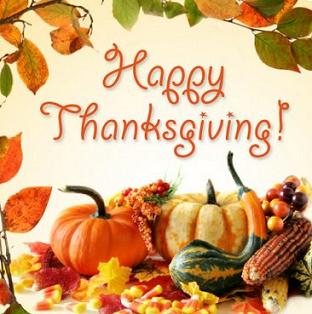 